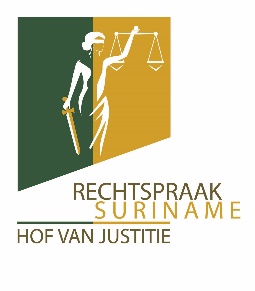 Registratieformulier ten behoeve van aan een medium verbonden journalist ter bijwoning van de strafzitting van vrijdag 29 juli 2022Naam medium: Type medium (aankruisen/ invullen wat van toepassing is)[    ]  	Krant [    ]  	Radio[    ] 	Televisie[    ] 	Internet nieuwssite[    ] 	Anders, namelijk _____________________________________Naam eindredacteur/ hoofd nieuwsdienst van het medium:Telefoonnummer en e-mail eindredacteur/ hoofd nieuwsdienst van het medium:Naam journalist die de zitting zal bijwonen: Telefoonnummer en e-mail van de journalist die de zitting zal bijwonen: =============================================================================Uitsluitend journalisten verbonden aan een medium dat nieuws en/of actualiteiten publiceert/uitzendt, kunnen zich registreren. De registratie geldt uitsluitend voor de zitting van vrijdag 29 juli 2022.Indiening van dit registratieformulier kan geschieden tot en met maandag 25 juli 2022 om 09.00 uur des voormiddag bij de Communicatie Unit van het Hof van Justitie, op het e-mailadres communicatie@rechtspraak.sr Per medium wordt slechts 1 (één) registratieformulier geaccepteerd. Slechts volledig ingevulde registratieformulieren worden geaccepteerd.Indieners van registratieformulieren krijgen bericht als zij geregistreerd staan voor bijwoning van de zitting van 29 juli 2022. 